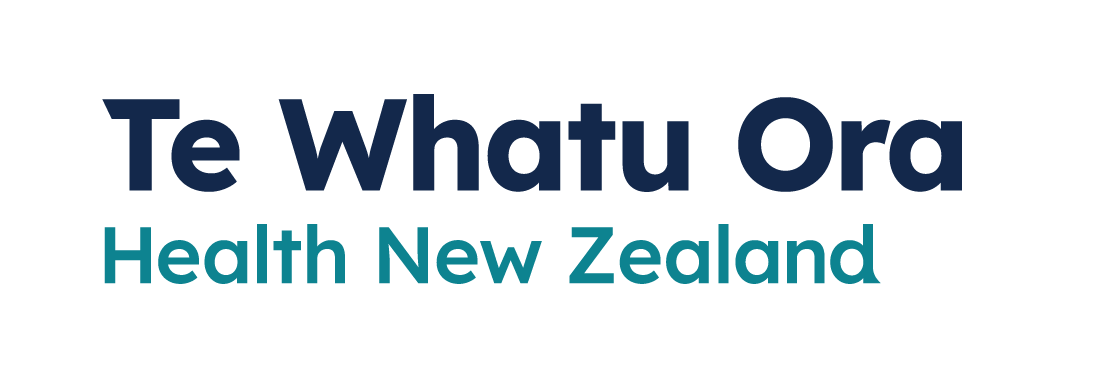 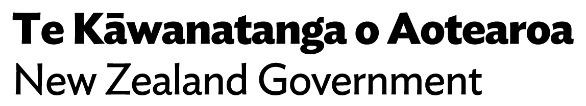 Prepare and stay safeAdapted in 2023 by Accessible Formats Service, 
Blind Low Vision NZ, AucklandTN: There are two logos at the top of the page. On the left is: Te Kāwanatanga o Aotearoa New Zealand Government. On the right is: Te Whatu Ora
Health New Zealand.Prepare and stay safeCOVID-19 is in the community. To slow the spread and continue to protect yourself, your whānau, and your community, it is important to keep up the healthy habits we know.Stay up to date with your vaccinationsHaving COVID-19 does not provide the same level of immunity as getting vaccinated. We also know that your protection from the primary course of the vaccine decreases over time.To keep your immunity levels high, stay up to date with your vaccinations—including boosters. This will lower your chances of getting very sick from COVID-19 and ending up in hospital.Vaccination remains one of the best tools in the fight against COVID-19. Even if you have had COVID-19, getting a booster once enough time has passed gives you another layer of protection from the virus.Being up-to-date with your COVID-19 vaccinations also helps protect people who are more at risk of becoming seriously ill from the virus and people who cannot be vaccinated such as babies and children under 5 years old.You should wait 6 months after testing positive before getting a COVID-19 vaccination.Stay home if you are sickStaying home if you are sick can stop the spread of COVID-19. If you have cold, flu or COVID-19 symptoms you should get a rapid antigen test (RAT) as soon as you start to feel unwell.Doing a RAT and reporting the result in My Covid Record means you can be connected with any help and support you might need.It is also important to test before visiting people who are at higher risk and to not visit them if you have any symptoms, or if you have tested positive for COVID-19 in the past 5 days.Call your doctor or Healthline on 0800 358 5453 for advice about getting tested.Limit time in crowded placesRisk of infection spreading between people still remains in certain locations such as:public transport—buses, trains, indoors on ferries and flightsclosed indoor spaces with poor ventilationcrowded placesclose-contact settings, for example, if there are face-to-face conversations, shouting or singing.Wear a face maskFace masks can help reduce the spread of COVID-19. They are a way we can protect ourselves and others. We recommend you wear a face mask when visiting healthcare services.They are also encouraged to be worn when in closed, crowded and confined spaces, with poor ventilation.A well-fitting face mask can help stop particles from spreading or being breathed in when someone speaks, laughs, coughs or sneezes. Non-valved respirator-type masks such as N95, KN95 or FFP2 masks also help prevent you from breathing in the virus.Improve ventilationGood ventilation helps remove COVID-19 virus particles in the air. We encourage you to let in fresh air every day, including after someone visits your home, shop or office.If you can, partly open a window about 5cm for most of the day. Or open windows for at least 15 minutes as often as possible, whenever it is practical to do so.If your windows do not open, check if your ventilation system filters (cleans) the air.Cough or sneeze into your elbowCough or sneeze into your elbow or cover your mouth and nose with tissues. Put tissues in a bin immediately, then wash or sanitise your hands.Keep your hands cleanWashing or sanitising your hands is one of the easiest ways to keep yourself and others safe. Wash your hands often with soap and water for 20 seconds. Then dry your hands completely.Using an alcohol-based hand sanitiser is also effective at killing germs and viruses. If using hand sanitiser, make sure you use enough product to cover your hands, rub it in and allow it to dry.You should wash or sanitise your hands if you have been in a public place, and after blowing your nose, coughing or sneezing.Avoid touching your face, including your eyes, nose or mouth, if your hands are not clean. Either way you clean your hands, it will kill the COVID-19 virus by bursting its protective bubble.Keeping your hands clean also prevents other types of germs and viruses. This is especially important if you are visiting vulnerable people.Clean surfacesClean surfaces regularly. This includes frequently touched items like door handles, light switches and phones.When an infected person breathes, speaks, coughs or sneezes, they may spread particles containing the virus. These particles range in size. The larger and heavier particles or droplets can settle on surrounding surfaces.Use regular household cleaning products and follow instructions. Remember to store cleaners and disinfectants safely.If you need supportCOVID-19 vaccines are free for everyone aged 5 years or over. Regardless of how many boosters you have already had, you can get an additional booster now if you are:The COVID-19 disability helpline can provide help or information about vaccines, face mask exemptions, testing, managing COVID-19, and any other health concerns you may have. Call 0800 11 12 13 for free. If you are unable to call, you can text 8988.The COVID-19 welfare phone line can help if you are self-isolating and need food or other essential items.
Call 0800 512 337.You can also call Healthline for free for advice on
0800 358 5453.End of Prepare and stay safe